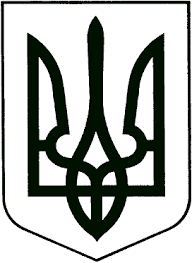 ЗВЯГЕЛЬСЬКА МІСЬКА РАДАРІШЕННЯтридцять шоста  сесія                                                               восьмого скликання_________________   			                                        №___________Керуючись пунктом 22 статті 26 Закону України «Про місцеве самоврядування в Україні», Законом України «Про енергетичну ефективність», Національним планом дій з енергоефективності на період до 2030 року, затвердженим розпорядженням Кабінету Міністрів України від 29 грудня 2021 р. № 1803-р, з метою реалізації державної політики енергозбереження та впровадження енергоефективних заходів в Звягельській міській територіальній громаді, міська рада   1.	 Внести зміни та доповнення  до Муніципального енергетичного плану Звягельської міської територіальної громади на 2022-2024 роки (далі – Муніципальний енергетичний план), затвердженого рішенням міської ради від 20.10.2022 № 640, а саме:      1.1. У розділі  1 «Паспорт», у рядку «Загальний обсяг необхідних для реалізації фінансових ресурсів, тис. грн.»  цифри «354 107» замінити цифрами  «353977».    1.2. У розділі 7 «Заходи з реалізації Муніципального енергетичного плану Звягельської міської територіальної громади» пункти 4.11, 4.12, 5.12, 10.1,   викласти в новій редакції та доповнити пунктами 4.13, 4.14, 4.15 (додаються).     2.   Контроль за виконанням цього рішення покласти на постійну комісію з питань  житлово-комунального господарства, екології та водних ресурсів  (Рудницький Д.В.), заступників міського голови Гудзь І.Л. та Якубова В.О. Міський голова                                                                      Микола БОРОВЕЦЬ                                                                                                                                                               Додаток                                                                                                                                                       до рішення сесії міської ради                                                                                                                                                          від_____________ № ________  7.ЗАХОДИ  З РЕАЛІЗАЦІЇ МУНІЦИПАЛЬНОГО ЕНЕРГЕТИЧНОГО ПЛАНУ ЗВЯГЕЛЬСЬКОЇ МІСЬКОЇ ТЕРИТОРІАЛЬНОЇ ГРОМАДИСекретар міської ради                                                                                                                            Оксана ГВОЗДЕНКОПро внесення змін до Муніципального енергетичного плану Звягельської міської територіальної громади на 2022-2024 рокиВИРІШИЛА:№ з/п що змінюєтьсяНазва заходуЗміст заходівТермін виконанняВиконавціДжерела фінансуванняОрієнтовний обсяг фінансування по роках, тис.грнтис. грн.Орієнтовний обсяг фінансування по роках, тис.грнтис. грн.Орієнтовний обсяг фінансування по роках, тис.грнтис. грн.Очікуваний результат№ з/п що змінюєтьсяНазва заходуЗміст заходівТермін виконанняВиконавціДжерела фінансування2022 рік2023 рік2024 рік123456789104. Муніципальні будівлі закладів культури і туризму4. Муніципальні будівлі закладів культури і туризму4. Муніципальні будівлі закладів культури і туризму4. Муніципальні будівлі закладів культури і туризму4. Муніципальні будівлі закладів культури і туризму4. Муніципальні будівлі закладів культури і туризму4. Муніципальні будівлі закладів культури і туризму4. Муніципальні будівлі закладів культури і туризму4. Муніципальні будівлі закладів культури і туризму4. Муніципальні будівлі закладів культури і туризму4.11Поточний ремонт 
даху будівлі клубу за адресою: вул. Центральна, 19           с. Борисівка,               (в т.ч. виготовлення ПКД) (заходи з енергозбереження)Виготовлення ПКД.Поточний ремонт покрівлі з утепленням. Часткова заміна водостічної системи.2023Управління культури і туризмуБюджет міської територіальної   громади,  грантові та інші кошти, незабороненізаконодавством-В межах бюджетних асигнувань-Зменшення споживання  теплової енергії на 15%4.12Поточний ремонт із заміною вікон та дверей будівлі Будинку культури за адресою:                      вул. Шевченка, 16-В, с.Великий Молодьків   (в т.ч. виготовлення ПКД)   (заходи з енерго-збереження)Виготовлення ПКД.              Заміна вікон та дверей на енергозберігаючі аналоги,     ремонт сходинкових маршів. Ремонтні роботи з утеплення зовнішнього фасаду та частковий ремонт водостічної системи.2023Управління культури і туризмуБюджет міської територіальної   громади,  грантові та інші кошти, незабороненізаконодавством-В межах бюджетних асигнувань-Зменшення споживання  теплової енергії на 15%4.13Капітальний ремонт приміщення  музею родини Косачів на вул. Родини Косачів, 5-А                 в м. Новограді-Волинському Житомирської області (в т.ч. коригування проектно-кошторисної документації та проходження експертизи)(заходи з енерго-збереження)коригування коригування проектно-кошторисної докуме)Коригування проектно-кошторисної документації та  проходження експертизи.Капітальний ремонт покрівлі з утепленням.  Ремонтні роботи з утеплення зовнішнього фасаду.Заміна водостічної системи. Інші ремонтно-будівельні роботи. . 2023Управління культури і туризмуБюджет  міської територіальної  громади-В межах бюджетних асигнувань-Зменшення споживання  теплової енергії до 25%4.14Капітальний ремонт фасаду Школи мистецтв  по вул. Соборності, 47                в м. Новограді-Волинському Житомирської області (в т.ч. коригування проектно-кошторисної документації та проходження ексертизи)(заходи з енерго-збереження)Коригування проектно-кошторисної документації та  проходження експертизи.Ремонтні роботи з утеплення зовнішнього фасаду та частковий ремонт водостічної системи.2023Управління культури і туризмуБюджет  міської територіальної  громади-В межах бюджетних асигнувань-Зменшення споживання  теплової енергії до 20%4.15Поточний ремонт Культурно-дозвіллєвого центру за адресою: 
вул. Звягельська, 16,   с. Наталівка Звягельського району Житомирської області(заходи з енерго-збереження)Заміна вікон та дверей на енергоефективні (енергозберігаючі) аналоги,     ремонт сходинкових маршів. Заміна підлоги, електромережі. Ремонт системи водопостачання та водовідведення.2023Управління культури і туризмуБюджет  міської територіальної  громади-В межах бюджетних асигнуваньЗменшення споживання  теплової енергії до 15%5.  Муніципальні будівлі охорони здоров`я5.  Муніципальні будівлі охорони здоров`я5.  Муніципальні будівлі охорони здоров`я5.  Муніципальні будівлі охорони здоров`я5.  Муніципальні будівлі охорони здоров`я5.  Муніципальні будівлі охорони здоров`я5.  Муніципальні будівлі охорони здоров`я5.  Муніципальні будівлі охорони здоров`я5.  Муніципальні будівлі охорони здоров`я5.  Муніципальні будівлі охорони здоров`я5.12Капітальний ремонт з впровадженням заходів  з енергоефективності в амбулаторії загальної практики сімейної медицини №3 вул. Житомирська, 27,       м. Звягель, Звягельського району, ЖитомирськоїобластіВиготовлення проектно-кошторисної документації. Капітальний ремонт із заміною вікон та дверей на енергоефективні. Заміна радіаторів системи опалення на енергоефективні із встановленням терморегуляторів. Утеплення стін приміщення. Встановлення вентиляційної системи.Облаштування підлоги, захисних решіток, пандусів. Технічний та авторський нагляд. (Заходи з енергозбереження)2023Відділ охорони здоров`я та медичного забезпечення, КНП «Центр первинної медико-санітарної допомоги» Звягельської міської ради Бюджет міської територіальної  громади,  грантові та інші кошти, незабороненізаконодавством       -2200       -Зменшення споживання теплової енергії  до 25%10. Впровадження відновлюваних джерел енергії10. Впровадження відновлюваних джерел енергії10. Впровадження відновлюваних джерел енергії10. Впровадження відновлюваних джерел енергії10. Впровадження відновлюваних джерел енергії10. Впровадження відновлюваних джерел енергії10. Впровадження відновлюваних джерел енергії10. Впровадження відновлюваних джерел енергії10. Впровадження відновлюваних джерел енергії10. Впровадження відновлюваних джерел енергії10.1.Реконструкція електричних мереж та монтаж  сонячної електростанції на очисних спорудах каналізації в с.Чижівка, Звягельського району, Житомирської областіРозробка проекту. Встановлення сонячної електростанції орієнтовною потужністю 150 кВт*год для заміщення споживання електричної енергії із зовнішньої мережі. Реконструкція електричної мережі.2023Управління ЖКГ та екологіїКП ЗМР «Звягель-водоканал»Бюджет  міської територіальної  громади, кошти КП, грантові та інші кошти, незабороненізаконодавством-6000-Заміщення споживання електроенергії 150 тис. кВт*год на рік.Порівняльна таблиця до  проекту рішення  ЗАХОДИ  З РЕАЛІЗАЦІЇ МУНІЦИПАЛЬНОГО ЕНЕРГЕТИЧНОГО ПЛАНУ ЗВЯГЕЛЬСЬКОЇ МІСЬКОЇ ТЕРИТОРІАЛЬНОЇ ГРОМАДИ            Головний спеціаліст відділу підтримки             громадських ініціатив та енергоефективності                                                                                                                                       Валентина Кривошей